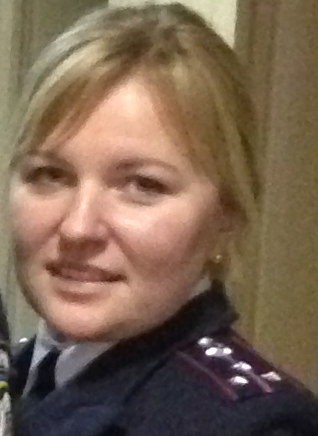 Оперуполномоченный сектора криминальной милиции по делам детей Киевского РО ХГУ (61002, г. Харьков,                        ул. Артёма, 49)старший лейтенант милиции Захаренко Кристина Игоревна Телефон: 098-407-84-12Электронный адрес Управления КМДД МВД ditypolice@mvs.gov.ua